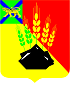 АДМИНИСТРАЦИЯ МИХАЙЛОВСКОГО МУНИЦИПАЛЬНОГО
РАЙОНА ПРИМОРСКОГО КРАЯПОСТАНОВЛЕНИЕ 
_______________                                  с. Михайловка                                               № ____________О проведении патриотической акции «Вальс Победы», в рамках празднования 74-ой годовщины Победы в Великой Отечественной войне 1941-1945 гг.В соответствии с Федеральным законом от 06.10.2003 № 131-ФЗ «Об общих принципах организации местного самоуправления в Российской Федерации», руководствуясь Уставом Михайловского муниципального района, в связи с празднованием 74-ой годовщины Победы в Великой Отечественной войне 1941-1945 гг., в целях реализации муниципальной программы «Патриотическое воспитание граждан Михайловского муниципального района на 2017-2019 годы», утвержденной постановлением администрации Михайловского муниципального района от 17.10.2016 № 642-па, администрация Михайловского муниципального района ПОСТАНОВЛЯЕТ:1. Провести патриотическую акцию «Вальс Победы» 08 мая 2019 года с 12 час. 15 мин. до 13 час. 30 мин., в рамках празднования 74-ой годовщины Победы в Великой Отечественной войне 1941-1945 гг.2. Управлению по вопросам образования (Чепала А.Ф.), отделу по культуре и молодежной политике управления культуры и внутренней политики (Сташко Е.А.) подготовить и провести патриотическую акцию «Вальс Победы».3. Рекомендовать отделу Министерства внутренних дел Российской Федерации по Михайловскому району (Присакарь П.И.) перекрыть движение автотранспорта в с. Михайловка 08 мая 2018 года по ул. Красноармейской с 12 час. 15 мин. до 13 час. 30 мин.4. Рекомендовать главам городского и сельских поселений провести на подведомственной территории с 06 мая по 08 мая 2018 года патриотическую акцию «Вальс Победы».5. Муниципальному казенному учреждению «Управление по организационно-техническому обеспечению деятельности администрации Михайловского муниципального района» (Хачатрян Г.В.):5.1. Обеспечить уборку площади до мероприятия и по окончанию мероприятия; 5.2. Разместить настоящее постановление на официальном сайте администрации Михайловского муниципального района.6. Контроль выполнения настоящего постановления возложить на заместителя главы администрации Михайловского муниципального района Е.А. Саломай.Глава Михайловского муниципального района –глава администрации района                                                       В.В. Архипов